Oletko siellä, Isä taivahan?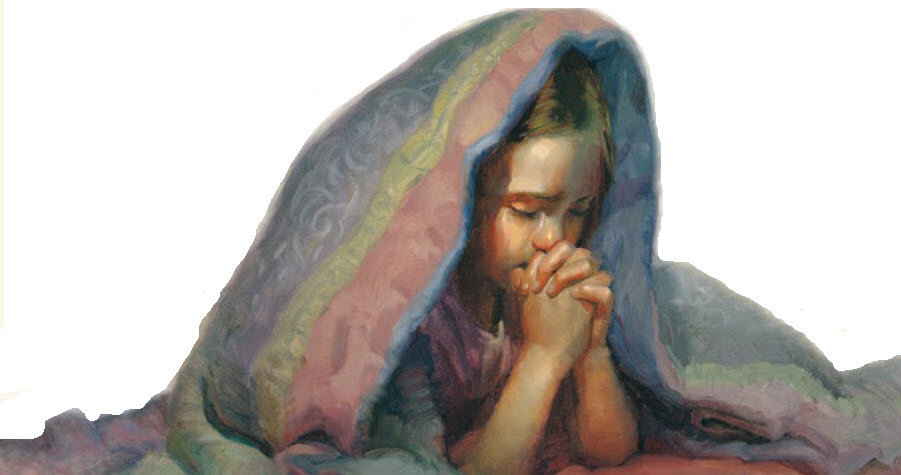 Kuuletko rukoukset joka lapsen?Kuuletko rukoukset joka lapsen?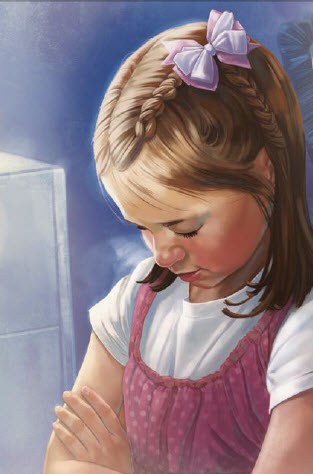 Vaan tunnen sen lähelläin, kun rukoilenNytpä mä muistan, Isä taivahan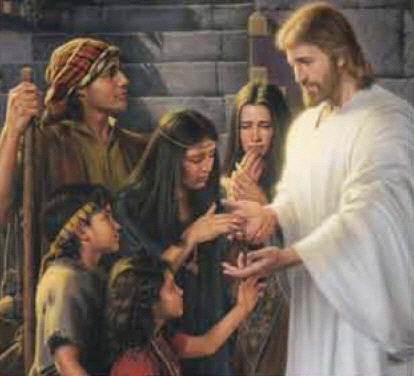 Sen mitä Jeesus itse kerran opetti:“Sallikaa lasten tulla luokseni”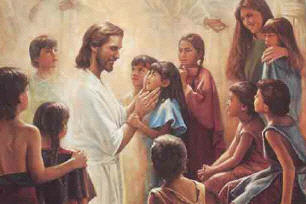 Nyt tulen siis näin rukouksessainHän siellä on 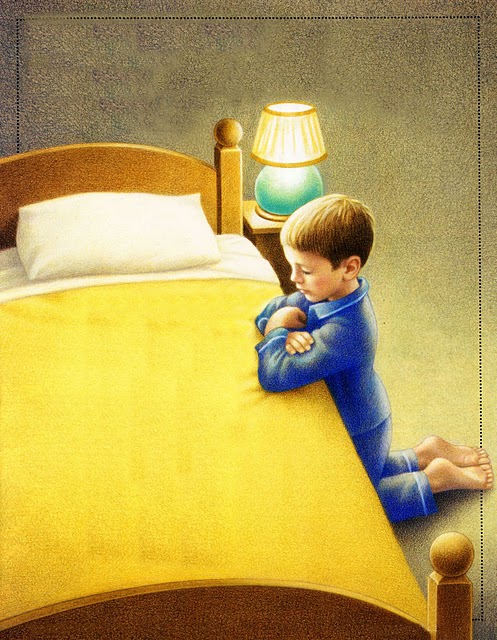 Hän sua kuuleeHän rakastaa sua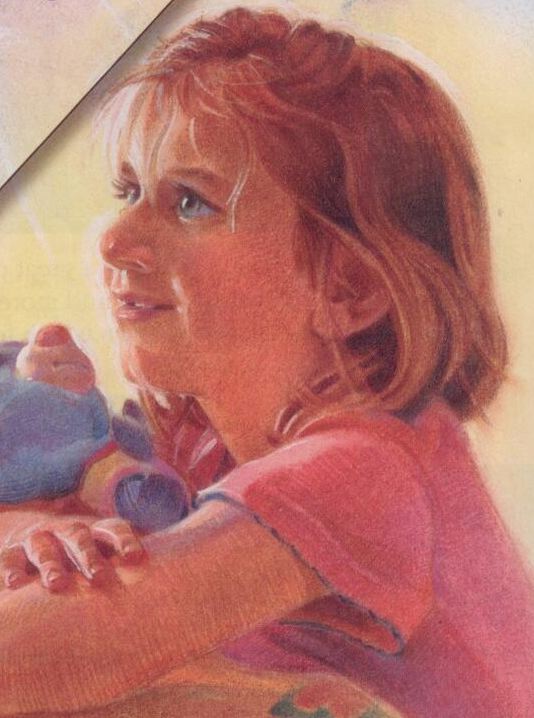 omaa lastaanHän lapsiaan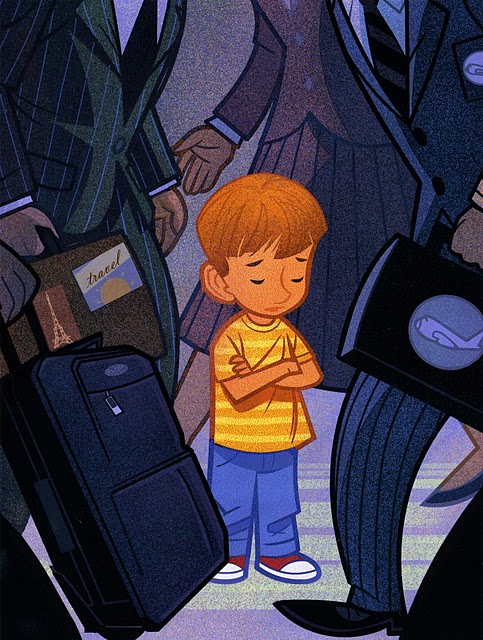 luoksensa kutsuuSillä sen kaltaisten on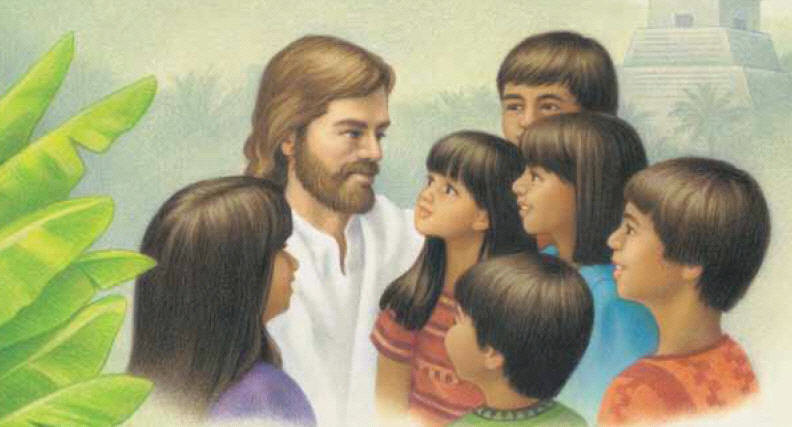 taivaan valtakunta